工程數學Midterm #2 Dec, 4 2018給分原則，全對才給分求 Laplace 轉換 f(t)  F(s)  (配分15分, 每小題5分)2. 求Laplace 逆轉換 F(s)  f(t)  (配分20分, 每小題5分)3. 使用Laplace 轉換解下列問題  (配分10分)4. 使用Laplace 轉換解下問題  (配分10分) 註: 5. 使用Laplace 轉換解下列問題  (配分10分)6. 使用Laplace 轉換解下列問題  (配分10分)7. 求F(s)  f(t)  (配分10分)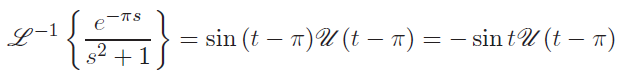 8. 求 f(t),  (配分15分)公式表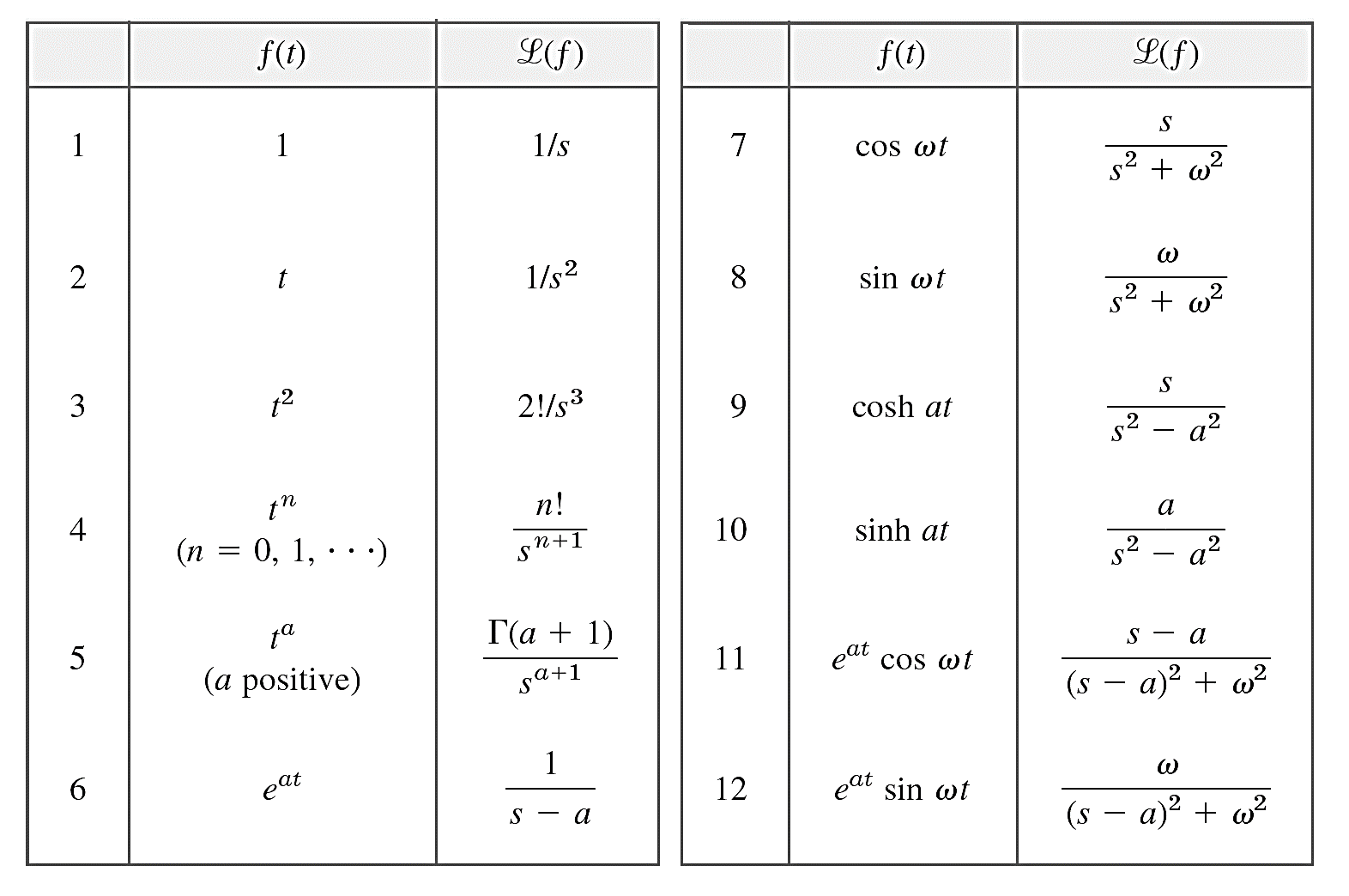 First Shifting Theorem, s-Shifting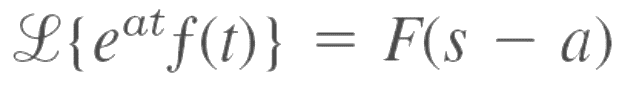 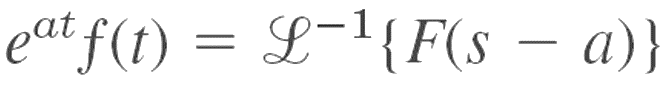 Laplace Transform of Derivatives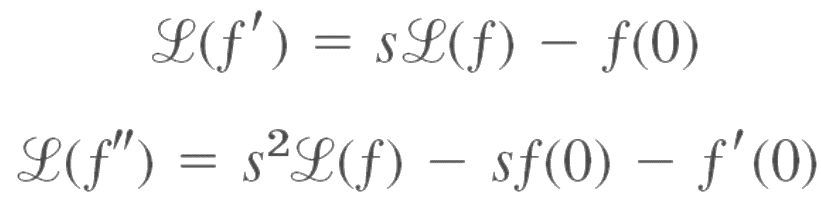 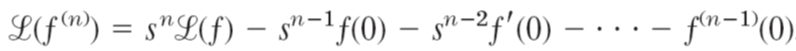 Laplace Transform of Integral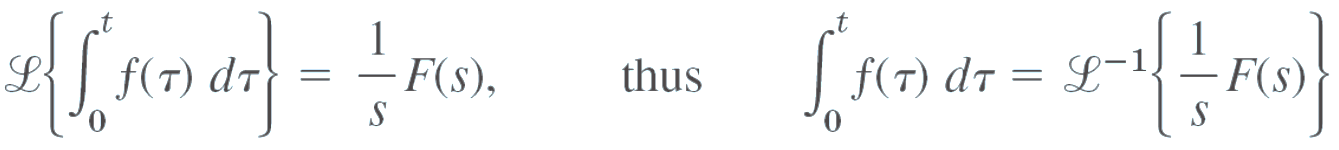 unit step function or Heaviside function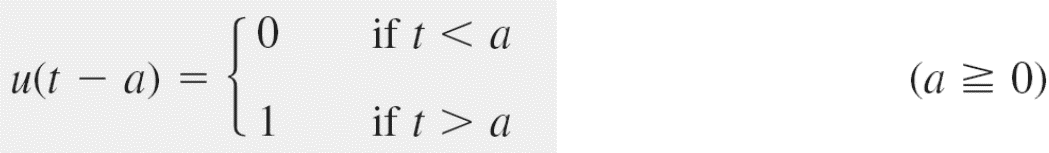 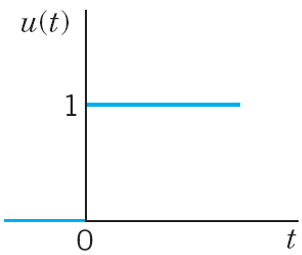 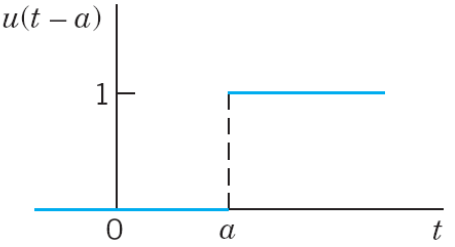 Second Shifting Theorem; Time Shifting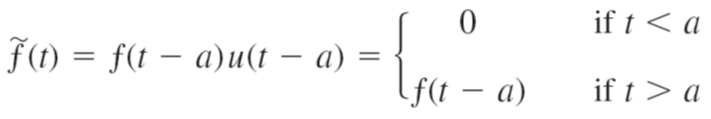 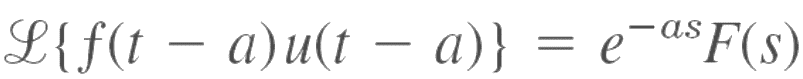 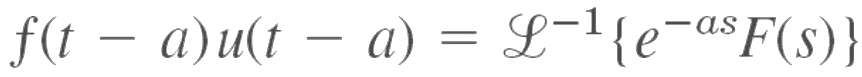 Examples for t-shifting by 1